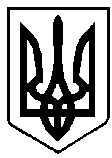 УКРАЇНАРІВНЕНСЬКА ОБЛАСТЬм. ВАРАШР О З П О Р Я Д Ж Е Н Н Яміського голови15 липня    2021 року		  		       			№  188-рПро засідання виконавчогокомітету Вараської міської радиВідповідно до Регламенту виконавчого комітету міської ради, затвердженого рішенням міської ради від 29.03.2013 № 781 (зі змінами), врахувавши пропозиції відділів, управлінь, служб виконавчого комітету міської ради, керуючись статтями 42, 53 Закону України «Про місцеве самоврядування в Україні»:1. Провести засідання виконавчого комітету Вараської міської ради        19  липня  2021 року о 10.00  год. у великій залі засідань виконавчого комітету  (1 поверх) з порядком денним:	1.1. Про затвердження протоколу №1 від 15.07.2021 Комісії з питань забезпечення житлом дітей-сиріт, дітей, позбавлених батьківського піклування, осіб з їх числа (№242  від  15.07.2021).	1.2. Про архітектурно-містобудівну раду при відділі архітектури та містобудування виконавчого комітету Вараської міської ради (№227  від  29.06.2021). 	1.3. Про зміну статусу квартири (№228  від  29.06.2021). 	1.4. Про продовження договору оренди комунального майна без проведення аукціону (№229  від  29.06.2021).	1.5. Про продовження договору оренди комунального майна без проведення аукціону (№230  від  29.06.2021).	1.6. Про продовження договору оренди комунального майна за результатами проведення аукціону (№231  від  01.07.2021).	1.7. Про намір передачі в оренду нерухомого майна, що належить до комунальної власності Вараської міської територіальної громади, та про включення об’єкта нерухомого майна до Переліку другого типу (№232  від  02.07.2021).	1.8. Про продовження договору оренди комунального майна за результатами проведення аукціону (№235  від  06.07.2021).	1.9. Про відмову у продовженні договору оренди комунального майна(№236  від  06.07.2021).	1.10. Про відмову у погодженні передачі в оренду комунального майна та включенні його у Перелік першого типу (№237  від  06.07.2021).	1.11. Про затвердження подання щодо можливості призначення опікуном ---------- (№243 від 15.07.2021).	1.12. Про затвердження подання щодо можливості призначення опікуном ------------  (№244 від 15.07.2021).	1.13. Про затвердження подання щодо можливості призначення опікуном ------------ (№245 від 15.07.2021).	2. Організаційному відділу управління документообігу та організаційної роботи (У.Остапович) запросити на засідання членів виконавчого комітету Вараської міської ради та інших учасників, забезпечити до 16.07.2021 членів виконавчого комітету матеріалами, в електронній формі, до засідання виконавчого комітету.3. Відповідно до Постанови Кабінету Міністрів від 11.03.2020 №211 «Про запобігання поширенню на території України коронавірусу COVID-19» (зі змінами) провести засідання виконавчого комітету тільки за участю членів виконавчого комітету та доповідачів, з паралельною онлайн трансляцією засідання на офіційному вебсайті Вараської міської ради. Учасникам засідання дотримуватись маскового режиму.Міський голова						Олександр МЕНЗУЛ